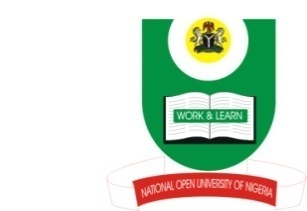 NATIONAL OPEN UNIVERSITY OF NIGERIA91, CADESTRAL ZONE, JABI, ABUJA FACULTY OF EDUCATION	JANUARY/FEBRUARY 2017_2 EXAMINATION.	COURSE CODE:  EGC 817				COURSE TITLE: ABNORMAL PSYCHOLOGYCREDIT UNIT: 2	TIME ALLOWED: 2½HOURSINSTRUCTIONS: Answer question 1 (one) and any other 3 (three) questions …………………………………………………………………………………………………1a. Explain the term “schizophrenia” =3MARKS1b. List types of schizophrenia and discuss them = 12MARKS 1c. Compare the differences between patient with Anorexia Nervosa and Bulimia Nervosa as        eating disorders =10MARKS2a. Identify three (3) causes of Anorexia and Bulimia Nervosa and explain each of them in       details = 12MARKS 2b. What are the symptoms of schizophrenia = 3MARKS3a. Why do you think cognitive behavioural therapy is so beneficial for patients with eating       disorders = 5MARKS3b. Clarify “mood disorders” = 5MARKS 3c. Discuss Psychodynamic theories as a causal factor of unipolar mood disorders = 5MARKS4. Freud proposed that, as children develop, children pass through a series of universal psychosexual stages. In each stage, sexual drives are focused on the stimulation of certain body areas, and particular psychological issues can arouse anxiety. If the parents are not appropriately responsive to the child, helping him or her learn acceptable ways of satisfying and controlling drives and impulses, the child can become fixated at a stage, trapped in the concerns and issues of that stage, trapped in the concerns and issues of that stage, trapped in the concerns and issues of that stage, never successfully moving beyond that stage and through subsequent stages. Give details of each psychosexual stages.  =15Marks5a. The interplay of id, ego and superego is of crucial significance in determining behaviour of       an individual. Give details of how they interact with each other. =10MARKS5b. Explain the importance of Abnormal Psychology = 5marks